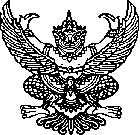 					       บันทึกข้อความส่วนราชการ	โรงเรียนนวมินทราชูทิศ  ทักษิณ ที่……………..…….วันที่ ...............  เดือน ....................................พ.ศ..............เรื่อง  ส่งเอกสาร หลักฐานการขอมีและหรือเลื่อนวิทยฐานะในระบบประเมินวิทยฐานะดิจิทัล (DPA)เรียน	ผู้อำนวยการโรงเรียนนวมินทราชูทิศ  ทักษิณ			ข้าพเจ้า ........................................................... ตำแหน่ง .................. วิทยฐานะ........................  กลุ่มสาระการเรียนรู้ ...........................................................................  โรงเรียนนวมินทราชูทิศ  ทักษิณ                                 สำนักงานเขตพื้นที่การศึกษามัธยมศึกษาสงขลา สตูล  รายวิชาที่ขอยื่น รหัสวิชา...................................... ชื่อวิชา ............................................................  ระดับชั้นมัธยมศึกษาปีที่ ............. ได้ประเมินผลการพัฒนางานตามข้อตกลงเรียบร้อยแล้ว และมีความประสงค์ขอรับการประเมินผ่านระบบประเมินวิทยฐานะดิจิทัล (DPA) เพื่อขอมีและหรือเลื่อนวิทยฐานะ......................     โดยใช้หลักเกณฑ์ดังนี้		           ว17+PA  		           ว21+PA			ทั้งนี้ได้แนบเอกสาร หลักฐานการขอมีและหรือเลื่อนวิทยฐานะในระบบประเมินวิทยฐานะดิจิทัล (DPA) ดังนี้		             แบบคำร้องขอมีหรือเลื่อนวิทยฐานะ  		             กคศ.๑๒/๑.๑ (ว๑๗) หรือ   วฐ.๒ จำนวน ๒ ปีการศึกษาที่ผ่านเกณฑ์ (ว.๒๑)				 ไฟล์วีดิทัศน์บันทึกการสอน (ไม่เกิน 60 นาที)			 ไฟล์วีดิทัศน์แสดงให้เห็นถึงสภาพปัญหา (ไม่เกิน ๑๐ นาที)			 ไฟล์ดิจิทัลหรือวีดิทัศน์ผลลัพธ์การเรียนรู้ของผู้เรียน (๓ ไฟล์ mp๔/pdf/ ภาพถ่าย pdf , jpg , png)                                    - ไฟล์  mp๔ ส่งได้แค่ ๑ ไฟล์เท่านั้น ไม่เกิน ๑๐ นาที                                    - ไฟล์  pdf   ไม่เกิน ๑๐ หน้า                                    - ไฟล์ภาพ  (pdf , jpg , png)  ขนาด A๔   ไม่เกิน ๑๐ หน้า แต่ละหน้าไม่เกิน ๖ ภาพ )			 ไฟล์ดิจิทัลแผนการจัดการเรียนรู้ (1 ไฟล์)			ในการนี้ ได้แนบเอกสารเพื่อนำเข้าระบบประเมินวิทยฐานะดิจิทัล (DPA)  ตาม QR Code นี้         	            จึงเรียนมาเพื่อโปรดทราบและพิจารณา						                      ลงชื่อ ............................................                                                                  	        (...........................................)						                   ตำแหน่ง .........................................ความเห็นของรองผู้อำนวยการกลุ่มบริหารงานบุคคล		............................................................................................................................................................................	............................................................................................................................................................................          						     (ลงชื่อ).......................................                     (นายวรปรัชญ์    ลาวัณย์วิไลวงศ์)                     ตำแหน่งรองผู้อำนวยการโรงเรียนความเห็นของผู้อำนวยการโรงเรียน มีคุณสมบัติครบถ้วน  		       ขาดคุณสมบัติ…………………………………………………………………………………..................................          (ลงชื่อ).........................................               (นายกิตติ์ภูมิ คงศรี)                   ผู้อำนวยการโรงเรียนนวมินทราชูทิศ  ทักษิณ